Publicado en Barcelona el 30/05/2023 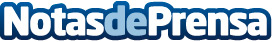 Whirlpool se adelanta al verano con su nuevo aire acondicionado con 4DFreeFlow y sistema de autolimpiezaEl novedoso sistema 4DFreeFlow distribuye uniformemente el aire frío a todos los rincones de la habitación y ofrece cuatro direcciones de propagación del aire según las necesidades del espacioDatos de contacto:Fair Play Comunicación932184766Nota de prensa publicada en: https://www.notasdeprensa.es/whirlpool-se-adelanta-al-verano-con-su-nuevo Categorias: Madrid Consumo Hogar Electrodomésticos http://www.notasdeprensa.es